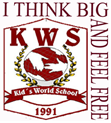 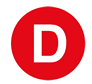 FECHA: Martes 13 de Junio de 2017DE: Honorable DiputadoJUAN MORANO CORNEJORegión de Magallanes y de la Antártica ChilenaA: Equipo Torneo Delibera 2017 Kid’s World SchoolEn respuesta a la petición del Equipo de estudiantes de Kid’s World School, de la comuna de Coquimbo, participantes del Torneo Delibera 2017, organizado por la Biblioteca del Congreso Nacional y con la participación de la Universidad Católica del Norte; y en virtud de vuestro Proyecto Ley de Prevención y restricción del uso de tecnologías en menores de 6 años enfocada en la creación de una Política Nacional cuyo punto esencial es la educación como un proyecto de intervención a nivel comunitario con carácter preventivo/informativo dirigido a adolescentes y padres, para que, por un lado les acerque la realidad objetiva que las TICS Este (a) parlamentario (a) ha resuelto otorgar su apoyo.Se despide atentamente de Uds.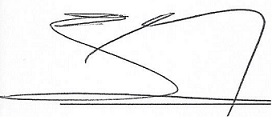 __________________________________JUAN MORANO CORNEJODIPUTADOREGIÓN DE MAGALLANES Y DE LA ANTÁRTICA CHILENA